Attention: All Grantees/Beneficiaries of Performing Arts Grant Scheme [Repertory Grant Scheme].F.No.32-1/2017-P.Arts-IGOVERNMENT OF INDIAMINISTRY OF CULTUREPERFORMING ARTS-I SECTION=x=x=Puratatva Bhawan, INA,New Delhi, dated 20th March 2017	N O T I C ESubject: Implementation of Direct Benefit Transfer (DBT) across the identified Schemes of Performing Arts Section, Ministry of Culture.In pursuance of instructions of Government of India regarding implementation of Direct Benefit Transfer (DBT), it is now mandatory for all existing beneficiaries/applicants under all the Schemes to get their Aadhaar Numbers seeded with their respective Bank Accounts and intimate the Aadhaar Numbers to the Ministry along with Aadhaar Holder Consent Form (Annexure-I). In this regard, as a 1st step, scheme-wise beneficiary data has to be collected from existing beneficiaries and database has to be maintained by the Ministry in the prescribed excel format (Annexure-II). 2.	  Keeping in view the above, all the existing grantee organisations under Performing Arts Grant Scheme(Repertory Grant Scheme) are advised in their interest to do the following immediately:-(i)	Get the Aadhaar Numbers of each individual beneficiary [Guru/Director and each Shisya/Artiste of the organisation] seeded with their respective Bank Accounts by using proforma (Annexure-III);(ii)  Furnish the under-mentioned documents/details to Performing Arts Section, Ministry of Culture only on official email id: parts1-culture@gov.in by 30th April, 2017(sending of hard copies of documents is not required):-(a)  Proof of Aadhaar seeding with Bank Accounts as per revised Bank Authorization Letter (Annexure-IV) for each individual beneficiary [for Guru/Director and for each Shisya/Artiste of the organisation];(b)	Requisite consolidated details in respect of all the beneficiaries of the organisation [Guru & all Artistes] in the prescribed excel format (Annexure-II) [The details regarding Village Code, Panchayat Code, Block Code, District Code, State Code etc. to fill up in the prescribed excel format (Annexure-II) may be obtained from the website of Local Government Directory i.e. http://lgdirectory.gov.in.  In order to facilitate the filling up of the requisite information in Annexure-II, a specimen of duly filled-in particulars of a beneficiary has been indicated in the Annexure-II.]; and(c)	 One-time consent of the individual beneficiaries for use of their Aadhaar numbers in the prescribed form(Annexure-I) for Guru & each Artiste.The requisite information to be provided in Annexure-II must be furnished in downloadable excel format only whereas the other documents (Annexure-I and Annexure-IV) in pdf format. If Guru or any Artiste is changed subsequent to furnishing of above details, the same may be informed immediately (on official email id: parts1-culture@gov.in) by the organisation along with requisite documents as stated above.…….2/--2-3.	  It is advised that the existing beneficiaries or applicants under Performing Arts Grant Scheme(Repertory Grant Scheme), who do not have Aadhaar Numbers, may enrol themselves for Aadhaar at the nearest Aadhaar enrolment centres available in their areas by 30th June, 2017 [The list of locally available enrolment centres is available at www.uidai.gov.in] and get the Aadhaar Number immediately and seed it with their respective Bank Accounts.  After 30th June, 2017 financial assistance may not be released to the beneficiaries not having their Aadhaar Numbers seeded with their Bank Accounts.  Similarly, the applications without the applicants’ Aadhaar number seeded to their Bank Accounts will not be considered under the aforesaid Scheme. 	Notification regarding use of Aadhaar under Section 7 of Aadhaar(Targeted Delivery of Financial and Other Subsidies, Benefits and Services) Act, 2016 under the Scheme is being issued separately. (I.A. Kamal)Under Secretary (P.Arts)ToPresident/Chairman/Secretary of all NGOs getting Repertory Grant through uploading this Notice on website of Ministry of Culture.National School of Drama, New DelhiAnnexure-I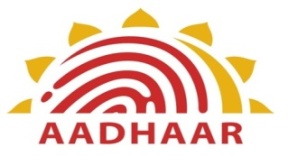 Unique IdentificationAuthority of IndiaAADHAAR HOLDER CONSENT FORMGovernment of IndiaMinistry of CultureConsent for Authentication	I hereby state that I have no objection in authenticating myself with Aadhaar based authentication system and consent to providing my Aadhaar number, Biometric and/or One Time Pin (OTP) data for Aadhaar based authentication for the purposes of availing of the financial assistance under Performing Arts Grant Scheme(Repertory Grant Scheme) from Ministry of Culture, Government of India.	I understand that the Biometrics and/or OTP I provide for authentication shall be used only for authenticating my identity through the Aadhaar Authentication system for that specific transaction and for no other purposes.	I understand that Ministry of Culture, Government of India shall ensure security and confidentiality of my personal identity data provided for the purpose of Aadhaar based authentication.Signature/Thumb impression:_________________Name:____________________________________Aadhaar Number:__________________________Service Agency relationship number :___________________(e.g. Bank A/C Number or Customer id etc)Date: _____/_____/20____Annexure-IVBANK AUTHORIZATION LETTER    I__________________________________(name of the beneficiary)* would like to receive the financial assistance disbursed by Ministry of Culture to me electronically into my Bank Account, details of which are given below:- Signature of beneficiary (in blue ink)*_____________________ Name of beneficiary_________________________ Name of Organization to which associated_______________________Date____________________ Confirmation of insertion/linking of Aadhaar number with Bank Account:It is certified that:-(i) Account number and IFSC/MICR Codes have been verified by me and are correctly recorded above.  (ii) The Account number& of aforesaid account holder# with branch of Bank$ indicated above has been linked with above-mentioned Aadhaar/UID number@ and mobile number%.Signature of Manager/Bank’s authorized official of Bank branch maintaining the Account (in blue ink)** Date:________________(Seal) Annexure-III To The Branch Manager, Bank……………………………………………………., Branch …………………………………………………, ………………………………………………………….. 				          Date:……………………….. Subject: Linking of Aadhaar/UID Number with Bank Account No………………………………………... in my name. Dear Sir/Madam, I am having a Saving/Current Bank Account number …………………………………..…….. with your Branch (Branch name………………………………..……………….).  I herewith submit my Aadhaar number and voluntarily give my consent to: Share with you a copy of Aadhaar/UID number issued by the UIDAI, Government of India for incorporating the same in the bank account details; Have the Aadhaar number mapped with my bank account at NPCI to enable me to receive Direct Benefit Transfer (DBT) from Government of India through my account subject to eligibility; Use my Aadhaar details to authenticate me from UIDAI; and Authorize to use my mobile number mentioned below for sending SMS alerts 2.	The particulars of the Aadhaar/UID letter and Mobile No. are as under: Aadhaar/ UID number: …………………………………………………………. Name of the Aadhaar Holder as in Aadhaar card: …………………..……………………………Mobile No.: ………………………………. 3.	I have been given to understand that the information furnished by me to the bank herewith will not be used for any purpose other than purpose mentioned above. Yours faithfully, (Signature/ Thumb impression of the account holder) Name: …………………………………….. Mobile No.: ………………………………. Enclosure: copy of the Aadhaar letter self-attested. ---------------------------------------------------------------------------------------------------------------------------------Confirmation of insertion / linking of Aadhaar number with Bank Account: The Account number ………………………………………...of Shri/Smt…………………………….. with ………………………………. (Bank)Branch………………………………………… has been linked with Aadhaar/UID number………………………………………….……and mobile number ………………………………….Date ……………………………. 				                  (Bank’s authorized official) Payee’s ParticularsDetails (to be furnished correctly)Name of payee as in Bank Account# Shri/Smt.AddressDistrict (specify if falls under Tribal Area)Pin CodeStateTelephone Number with STD CodeMobile Number% E-mail AddressAadhaar Number@ (To be linked with Bank Account)PAN NumberBank’s Details**Details (to be furnished correctly)Name of BankBank Branch$ (Full address and Telephone Number)Bank Account Number& (Must be Aadhaar seeded)Account TypeMode of Electronic Transfer available ECS/RTGS/NEFTIFSC CodeMICR Code